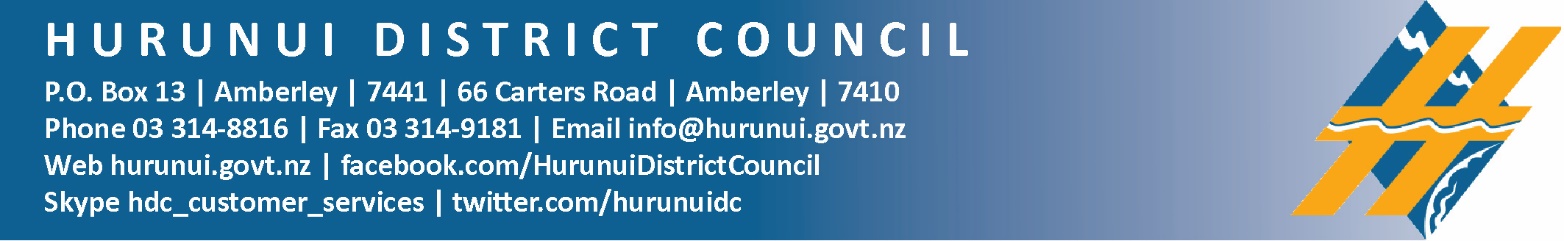 APPLICATION FOR REFUND OR TRANSFER OF A CEMETERY PLOTPlease complete the relevant box below.Plots are refunded for the same price they are purchased for.Signed:_____________________________________  Date:__________________________________Signed: ___________________________________   Date: _____________________________	TransfererSigned: ___________________________________   Date: _____________________________	TransfereePLOT HOLDER DETAILSPLOT HOLDER DETAILSName Address (postal)Daytime contact phone numberEmail AddressCEMETERY DETAILSCEMETERY DETAILSCemeteryPlot number (if known)Full name of person who the plot is reserved forPLOT REFUNDPLOT REFUNDBank account nameBank account numberPLOT TRANSFER – DETAILS OF THE FAMILY MEMBER THE PLOT IS TO BE TRANSFERRED TOPLOT TRANSFER – DETAILS OF THE FAMILY MEMBER THE PLOT IS TO BE TRANSFERRED TOFull name Address (Postal)Daytime contact phone number Email